RECORDING REQUESTED BYWHEN RECORDED MAIL TOAND MAIL TAX STATEMENTS TONAMEADDRESSCITYSTATE & ZIPGRANT DEEDTITLE ORDER NO.				ESCROW NO.				APN NO. 	THE UNDERSIGNED GRANTOR(s) DECLARE(s)DOCUMENTARY TRANSFER TAX is $_____________________________ CITY TAX $______________________________  computed on full value of property conveyed, or  computed on full value less value of liens or encumbrances remaining at time of sale,   Unincorporated area:     City of __________________________________________________________, andFOR A VALUABLE CONSIDERATION, receipt of which is hereby acknowledged, hereby GRANT(s) tothe following described real property in the County of				State of California:Dated__________________________________________		_____________________________________________________________________________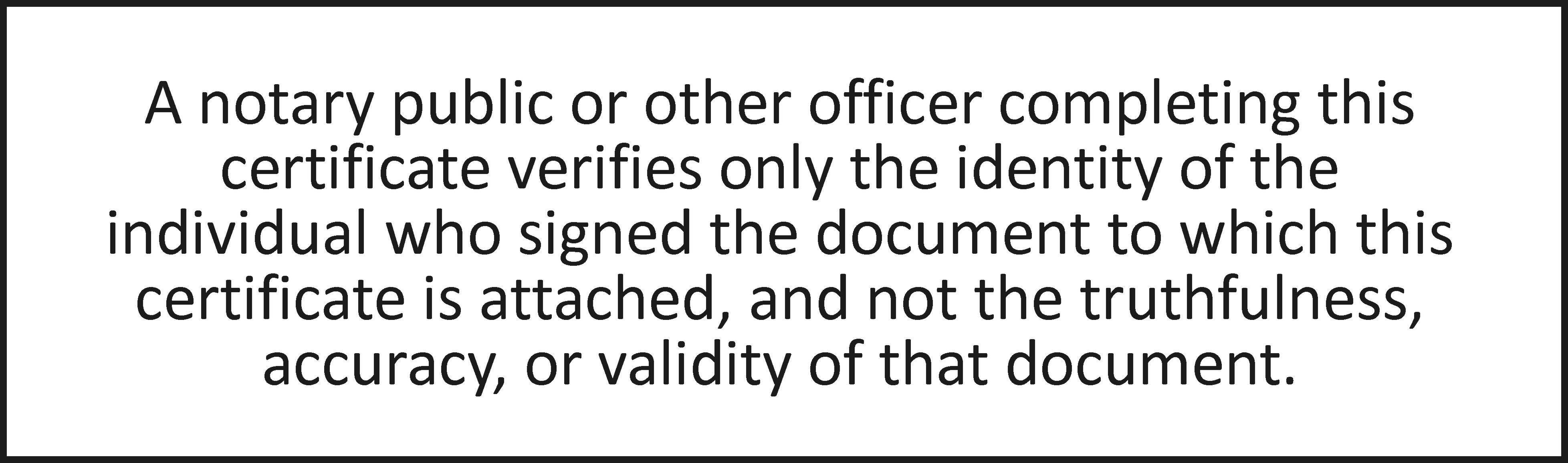 State of  County of ____________ On __________________before me,                                   Notary Public personally appeared __________________, who proved to me on the basis of satisfactory evidence to be the person(s) whose name(s) is/are subscribed to the within instrument and acknowledged to me that he/she/they executed the same in his/her/their authorized capacity(ies), and that by his/her/their signature(s) on the instrument the person(s), or the entity upon behalf of which the person(s) acted, executed the instrument. I certify under PENALTY OF PERJURY under the laws of the State of  that the foregoing paragraph is true and correct. WITNESS my hand and official seal. Signature ____________________________________________ (Seal) DOCUMENT PROVIDED BY CORINTHIAN TITLE COMPANY, INC. 									GRNTDEED.DOC